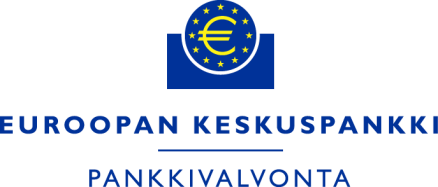 Julkinen kuuleminenLuonnos suuntaviivoiksi unionin oikeuden sallimien vaihtoehtojen ja harkintavallan käytöstä kansallisissa toimivaltaisissa viranomaisissa suhteessa vähemmän merkittäviin laitoksiinLuonnos suositukseksi yhteisistä eritelmistä, jotka koskevat tiettyjen unionin oikeuden sallimien vaihtoehtojen ja harkintavallan käyttöä kansallisissa toimivaltaisissa viranomaisissa suhteessa vähemmän merkittäviin laitoksiinKommentointipohjaPyydämme esittämään kommentit aihekohtaisesti. Kunkin kommentin kohdalla tulee merkitä,koskeeko kommentti suuntaviiva- vai suositusluonnostamitä kohtaa kommentti koskee (tarvittaessa)ehdotetaanko kohtaan muutosta, pyydetäänkö selvennystä tai toivotaanko kohdan poistamista kokonaan. Sivuja voi lisätä kopioimalla kommentointipohjan jälkimmäisellä sivulla olevaa taulukkoa. Julkinen kuuleminenLuonnos suuntaviivoiksi unionin oikeuden sallimien vaihtoehtojen ja harkintavallan käytöstä kansallisissa toimivaltaisissa viranomaisissa suhteessa vähemmän merkittäviin laitoksiinLuonnos suositukseksi yhteisistä eritelmistä, jotka koskevat tiettyjen unionin oikeuden sallimien vaihtoehtojen ja harkintavallan käyttöä kansallisissa toimivaltaisissa viranomaisissa suhteessa vähemmän merkittäviin laitoksiinKommentointipohjaKommentit:Laitos/yritys/organisaatioLaitos/yritys/organisaatioYhteyshenkilöYhteyshenkilöEtunimi Etunimi SukunimiSukunimiSähköpostiosoiteSähköpostiosoitePuhelin0Puhelin0En halua henkilötietojani julkaistavan. Laitos/yritys/organisaatioMaaSuuntaviivat SuositusAsiaArtikla/kohtaKommentti Lyhyt perustelu, miksi kommentti on tärkeä